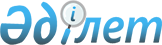 О перечне вопросов, по которым Коллегия Комиссии обязана провести консультации в рамках Консультативного комитета по естественным монополиям, перед принятием решения Совета Комиссии или Коллегии КомиссииРешение Совета Евразийской экономической комиссии от 24 августа 2012 года № 75

      В соответствии со статьей 9 Договора о Евразийской экономической комиссии от 18 ноября 2011 года, Совет Евразийской экономической комиссии решил:



      Утвердить перечень вопросов, по которым Коллегия Комиссии обязана провести консультации в рамках Консультативного комитета по естественным монополиям, перед принятием решения Совета Комиссии или Коллегии Комиссии (прилагается).Члены Совета Евразийской экономической комиссии: 

Приложение               

к Решению Совета           

Евразийской экономической комиссии

от 24 августа 2012 г. № 75    

ПЕРЕЧЕНЬ

вопросов, по которым Коллегия Комиссии обязана провести

консультации в рамках Консультативного комитета по

естественным монополиям, перед принятием решения Совета

Комиссии или Коллегии Комиссии

      1. Рассмотрение Коллегией информации о результатах работы по реализации Соглашения о единых принципах и правилах регулирования деятельности субъектов естественных монополий, для внесения на одобрение Совета Комиссии с последующим рассмотрением такой информации Высшим Евразийским экономическим советом.



      2. О рассмотрении Коллегией Комиссии перечня нормативных правовых актов Сторон в сфере регулирования деятельности естественных монополий, которые подлежат сближению, для внесения такого перечня на одобрение Совета Комиссии с последующим рассмотрением Высшим Евразийским экономическим советом. 
					© 2012. РГП на ПХВ «Институт законодательства и правовой информации Республики Казахстан» Министерства юстиции Республики Казахстан
				От Республики

БеларусьОт Республики

КазахстанОт Российской ФедерацииС. РумасК. КелимбетовИ. Шувалов